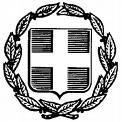  ΕΛΛΗΝΙΚΗ ΔΗΜΟΚΡΑΤΙΑ       ΝΟΜΟΣ  ΑΤΤΙΚΗΣ       	                                                                  Μαρκόπουλο:   19-4-2024                        ΔΗΜΟΣ ΜΑΡΚΟΠΟΥΛΟΥ                                    Μ Ε Σ Ο Γ Α Ι Α Σ                                  Αρ. Πρωτ.:        7980       Σας γνωρίζουμε ότι, η δέκατη Τρίτη (13η) Τακτική Συνεδρίαση του Δημοτικού Συμβουλίου έτους 2024, θα πραγματοποιηθεί την Τρίτη  23-04-2024 και ώρα 18.00 μ.μ., «δια ζώσης και μερικώς δια τηλεδιάσκεψης» συνδυαστικά (άρθρο 6 του Ν. 5056/2023), για λήψη απόφασης επί των κατωτέρω θεμάτων:Λήψη απόφασης για έγκριση 1ης Αναμόρφωσης Προϋπολογισμού Δήμου Μαρκοπούλου, έτους 2024.Λήψη απόφασης για έγκριση 1ης Αναμόρφωσης του Πίνακα Στοχοθεσίας του Δήμου Μαρκοπούλου Μεσογαίας, για το έτος 2024.Λήψη απόφασης για έγκριση 1ης υποχρεωτικής Αναμόρφωσης Ολοκληρωμένου Πλαισίου Δράσης 2024, Δήμου Μαρκοπούλου Μεσογαίας.Λήψη απόφασης για έγκριση Έκθεσης Α’ Τριμήνου 2024, για την εκτέλεση του Προϋπολογισμού.Λήψη απόφασης για την κατανομή και απόδοση του ποσού φόρου ηλεκτροδοτούμενων χώρων έτους 2023, στις Σχολικές Επιτροπές του Δήμου Μαρκοπούλου.Λήψη απόφασης για συγκρότηση επιτροπής προσωρινής  & οριστικής παραλαβής του έργου «ΑΜΕΣΑ ΕΡΓΑ ΕΝΙΣΧΥΣΗΣ ΕΥΣΤΑΘΕΙΑΣ ΠΡΑΝΩΝ ΣΤΗΝ ΠΕΡΙΟΧΗ ΚΥΒΟΥΡΙ ΠΟΡΤΟ ΡΑΦΤΗ»  του Δήμου Μαρκόπουλου.Λήψη απόφασης για έγκριση διοργάνωσης της δραστηριότητας με τίτλο «Καλοκαιρινή Αθλητική και Πολιτιστική Απασχόληση Παιδιών (Camp) 2024.Λήψη απόφασης για χορήγηση άδειας εισόδου – εξόδου για το ακίνητο της εταιρείας «ΚΑΒΕΙΡΟΣ ΑΕ» στη θέση «ΚΟΥΤΑΛΑ» ή «ΧΑΝΙ ΝΤΑΓΛΑ» στο Μαρκόπουλο Αττικής.Η Πρόεδρος τουΔημοτικού ΣυμβουλίουΔΡΑΚΟΥ ΔΗΜΗΤΡΑ